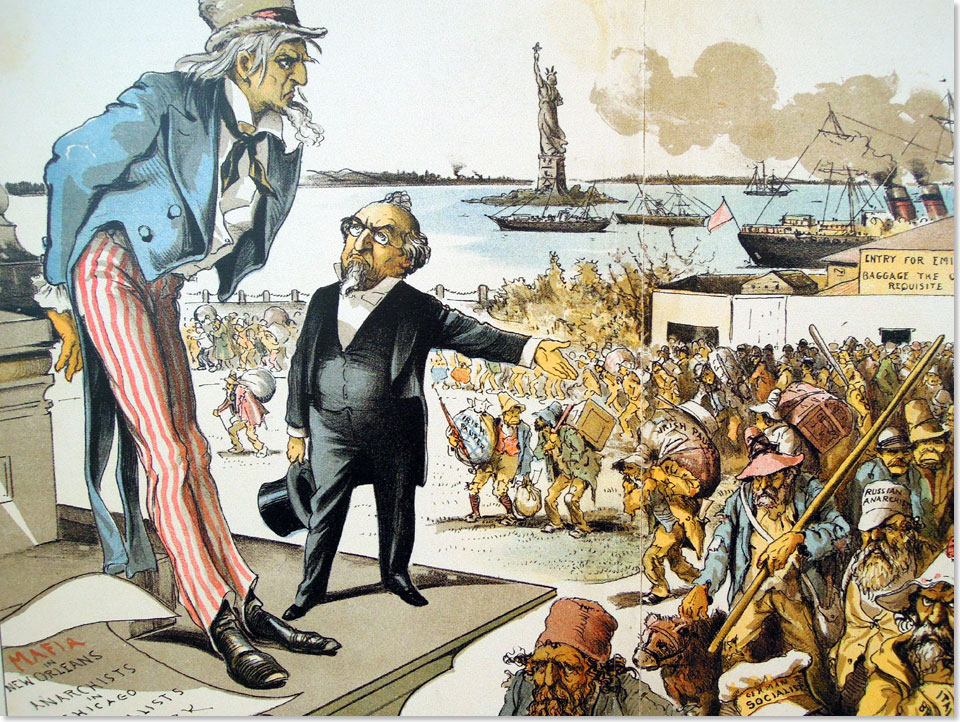 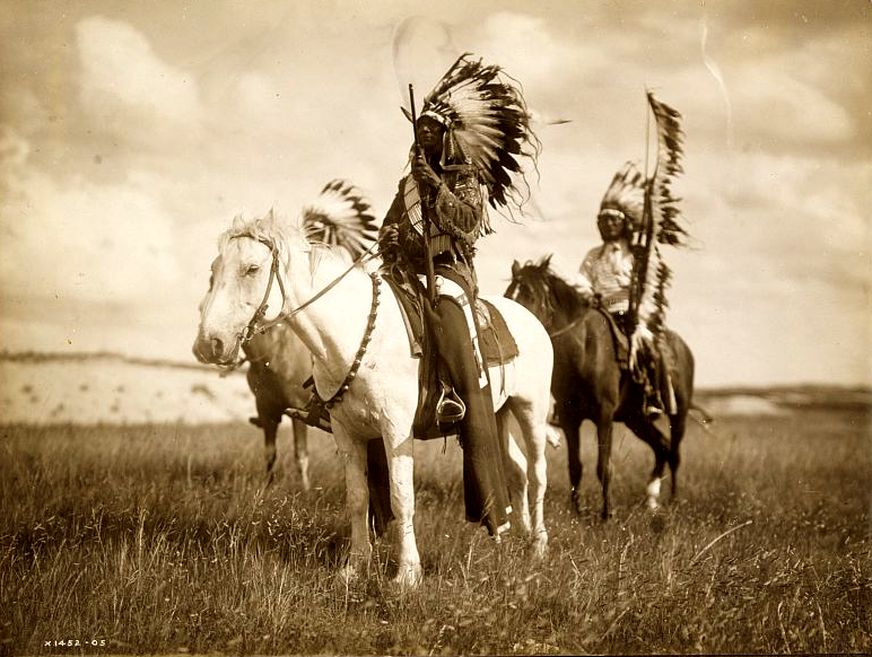 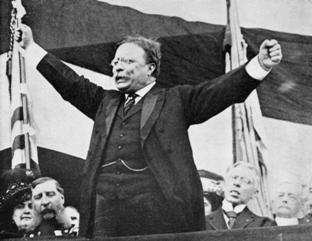 Due on Friday February 1:VocabularyOpeningsAnalysis of Wounded KneeAnnotation of Populist PlatformIndex Card Vocab:Front of Index Card					          Back of Index CardLevel 1 Required Vocabulary ~ Required for all StudentsLevel 2 Required Vocabulary ~Required for Honors/Optional for AcademicMega Unit 1The Great American WestThe Gilded Age &ProgressivismWeek At A Glance #2January 28-February 1DateLesson FocusActivitiesHomeworkJanuary 28The WestIndian WarsAnalysis of Battle or Massacre at Wounded KneeVocabulary:Honors: 2 per nightAcademic: 1-2 per nightJanuary 29The WestFinish the Indian WarsPopulismFinish the Analysis of Wounded KneeVocabularyJanuary 30The WestPopulismOklahoma Land RushPopulist PlatformVideo Clip: Far and AwayVocabularyFinish Analysis of Wounded Knee if necessaryJanuary 31The North & The Gilded AgeThe Industrial RevolutionRobber Barons vs. Captains of IndustryIntroduce Value Timeline ActivityVocabularyFebruary 1The North & The Gilded AgeThe Industrial RevolutionRobber Barons vs. Captains of IndustryPrimary Source Analysis- Robber Baron or Captain of IndustryValue TimelineVocabulary DueVocabulary WordInternet DefinitionDrawing of Vocab TermVocabulary WordSignificance~ Why does it matter?Drawing of Vocab TermThe Gilded AgeThe Gilded AgeRobber Baron vs. Captain of IndustryLaissez-faireSocial DarwinismLabor Unions and StrikesThe Gilded AgeBessemer ProcessGospel of WealthJanuary 28January 29January 30January 31February 1